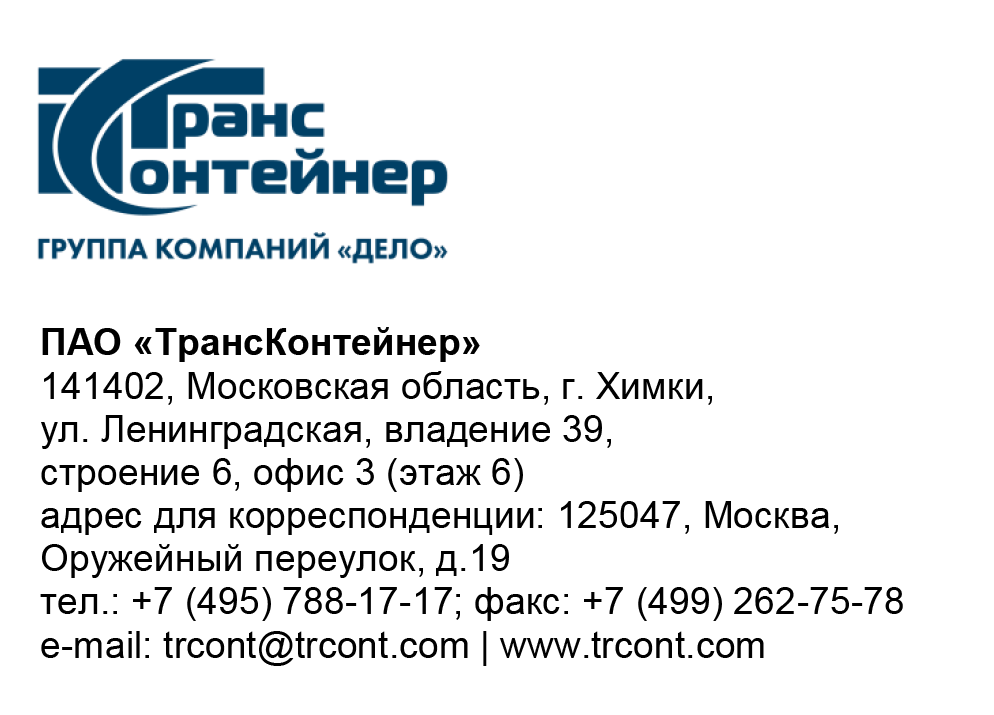 Разъяснения к документации о закупке открытого конкурса в электронной форме ОКэ-ЦКПКЗ-23-0025 по предмету закупки «Оказание услуг по техническому обслуживанию вычислительной техники HPE, в т.ч. ремонт, исключенных из технической поддержки компании-производителя (End of Support (EOS).» (Открытый конкурс)Вопрос № 1: «Добрый день.В спецификации на Synergy указана только корзина и пара FC коммутаторов. Для расчета поддержки пришлите, пожалуйста, LE support dump с Synergy.Дамп снимается из интерфейса Composer (OneView) в разделе Logical Enclosures -> Actions -> Create Support Dump. Необходимо снять галку про шифрование, т.к. иначе мы не сможем его расшифровать.Или можно выгрузить отчёты в формате xlsx с composer из раздела Reports -> Actions.»Ответ № 1: В документацию о закупке внесены соответствующие изменения, добавлено приложение №6 с ссылкой для скачивания информации LE support dump с Synergy CZJ83601JB к документации о закупке. Вопрос № 2: «А также просим предоставить форму для предоставления сведений об опыте, так как форма в документации отсутствует.»Ответ № 2:В документацию о закупке внесены соответствующие изменения, добавлено приложение №4 «Сведения об опыте» к документации о закупке. Заместитель председателя постоянной рабочей группы Конкурсной комиссии аппарата управления	      			          С.И. Бельчич